Payroll Commitment AccountingAdding a Position Pool IDProcedureYou are entering a simulation where you will follow step by step instructions on how to add a Position Pool ID into the SHARP system.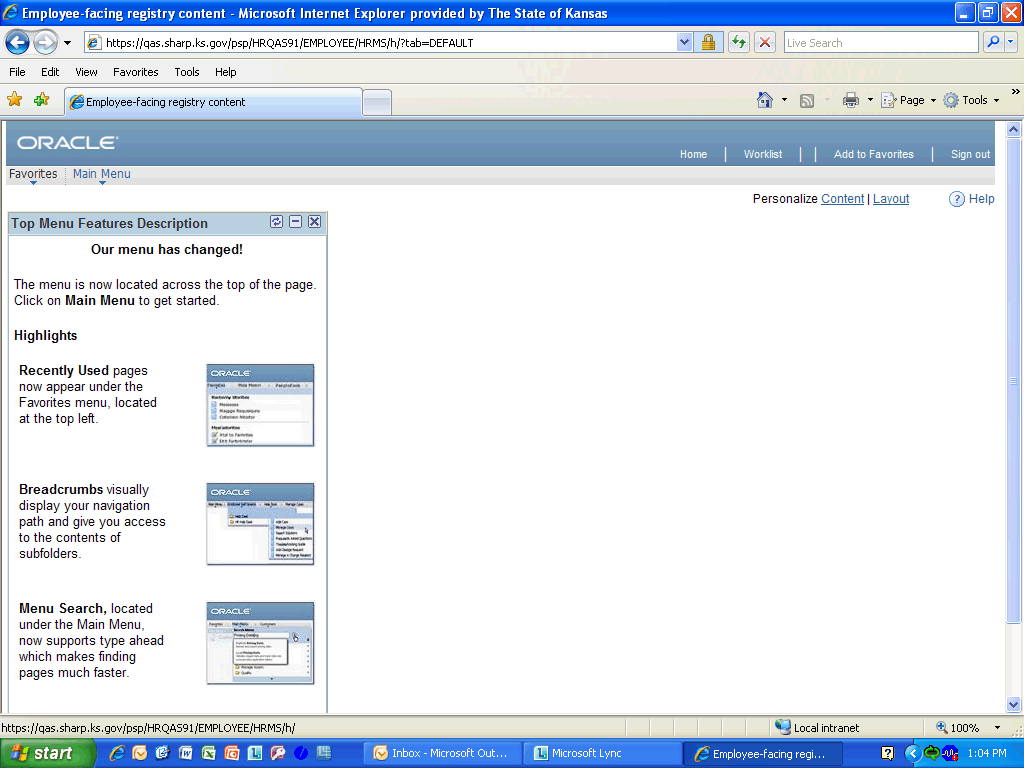 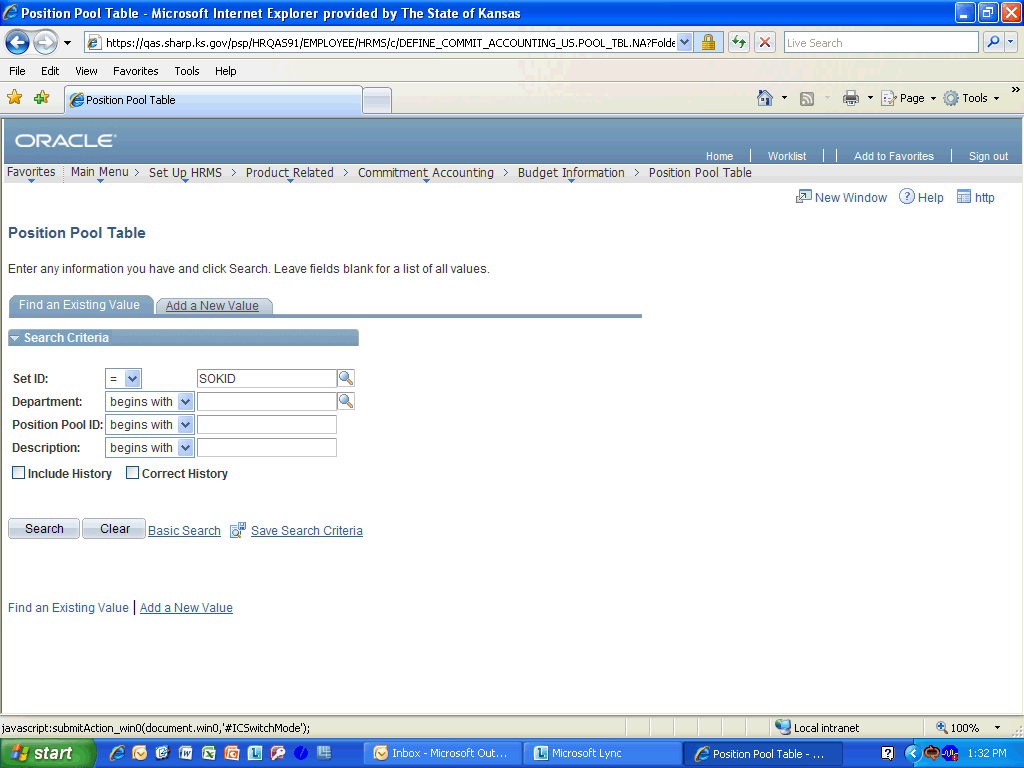 StepActionClick the Main Menu link.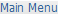 Click the Set Up HRMS link.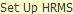 Click the Product Related link.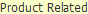 Click the Commitment Accounting link.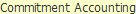 Click the Budget Information link.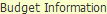 Click the Position Pool Table link.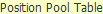 StepActionClick the Add a New Value link.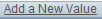 Enter the desired information into the Department field. Enter "1730101010".Enter the desired information into the Position Pool ID field. Enter "055".Click the Add button.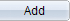 Enter the desired information into the Effective Date field. Enter "08/21/2011".The Effective Date should by the first day of a pay period that has not yet been confirmed.Enter a something that describes the Position Pool  ID that you added into the Description field. Enter "Payroll Services".Now enter an abbreviated description into the Short Description field. Enter "Payroll".Click the Save button.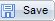 Congratulations! You have completed Adding a Position Pool ID into SHARP.End of Procedure.